S19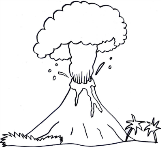 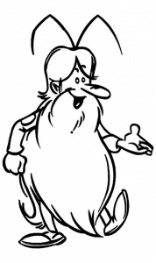 Les éruptions volcaniquesLeçon Écorce : Surface fine qui constitue l'enveloppe externe de la Terre.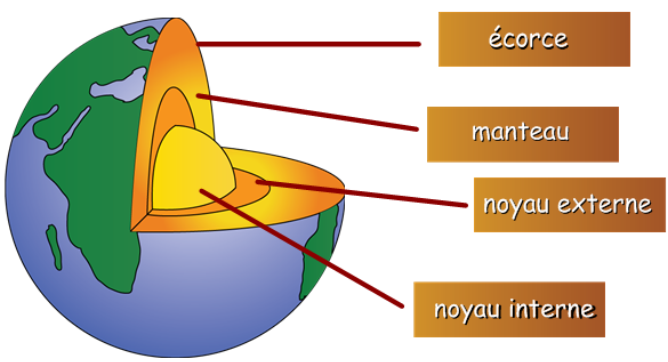 Manteau : Couche épaisse de roches en fusion.Noyau externe : Centre liquide et extrêmement brûlant de la Terre.Noyau interne : Centre solide et extrêmement brûlant de la Terre.Plaque : Grande étendue d'écorce.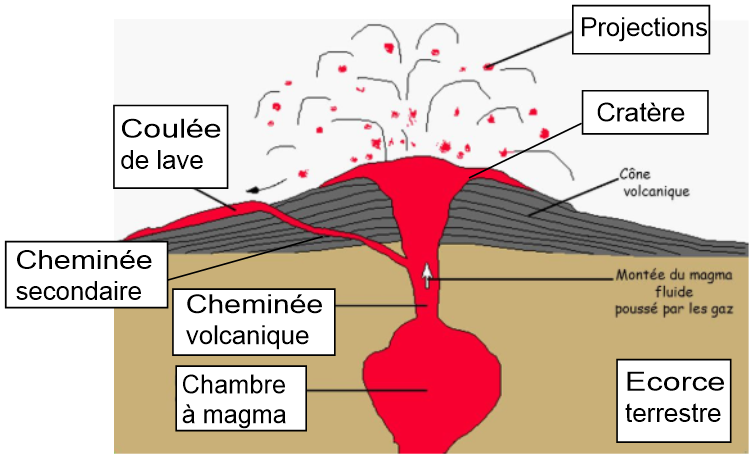 Un volcan se présente sous forme d'une montagne ou d'un cône au sommet duquel se trouve un orifice, cratère. Plus on s'enfonce au centre de la Terre, plus la température augmente. A 1000 °C, les roches fondent et forment ce que l'on appelle le magma. Le magma contient également des gaz. Lors d'une éruption volcanique, il monte à travers une fissure de l'écorce terrestre et s'échappe par le cratère.La morphologie des volcans est complexe ; elle est la conséquence des diverses éruptions qui se sont succédées dans le temps, lesquelles dépendent des caractéristiques du magma, fluide ou visqueux, et de la forme de la cheminée. On a quand même pu distinguer 4 principaux types de volcans : les volcans effusifs : hawaiien et strombolienles volcans explosifs : vulcanien et péléenN'oublions pas les volcans sous-marins bien plus nombreux que les volcans terrestres.Quelques volcans à connaîtreLe Krakatoa en 1883 ==> Réveil d'un volcan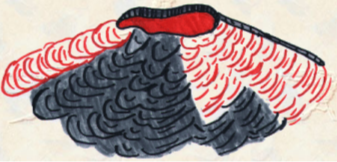 Le Mona-Loa en 1980 ==> Eruption de sorte effusiveLe Paricutin en 1943 ==> Naissance d'un volcanLa Montagne Pelée ==> Eruption explosive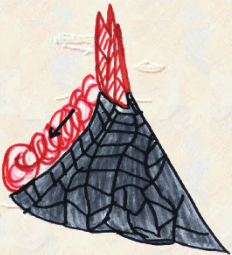 Le Mont Saint-Helens en 1980 ==> Réveil d'un volcanChaîne des Puys en 2002 ==> EteintKilauea en 1977 ==> Eruption